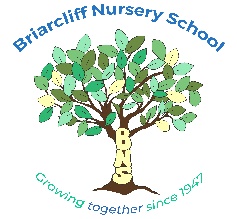 40 Morningside Dr. Ossining, NY 10562914-941-4373 Fax 914-941-4453director@briarcliffnurseryschool.com administrator@briarcliffnurseryschool.com2022-2023 APPLICATION	(New Students Only)Child’s Name__________________________________________________________________Primary Phone________________________________________	Birthdate______________	Primary Email_______________________________________________________________Parent’s Name/s_____________________________________________________________Address______________________________________________________________________Session Requested	(Please indicate your 1st, 2nd and 3rd choice)** Start times may change slightly  Signature									DatePlease return this form along with a $100 non-refundable application fee payable to Briarcliff Nursery School.   Check #__________________ Date_______________________ Amount_________________Credit Card Authorization Received ______ Yes  ______ No 2’s Classroom8:55-11:505 days (M-F) 2’s Classroom8:55-11:503 days (M-W)2’s Classroom8:55-11:502 days (Th,F) 3’s Classroom9:10-12:055 days (M-F)3’s Classroom9:10-12:054 days (days vary) 3’s Classroom9:10-12:053 days (days vary) 4’s Classroom9:00-11:555 days (M-F) 